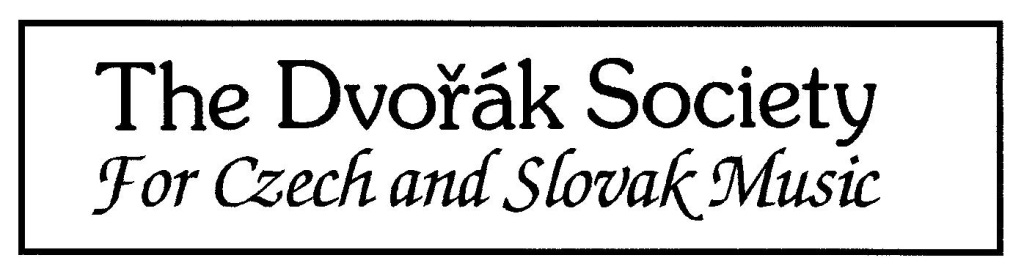 To celebrate the recent CD release by Prima FacieRainsongsworks by Karel Janovickýthe Dvořák Society is pleased to invite you to a concert and reception  on Sunday 10th September from 3.00 to 5.30at Velehrad London, 39 Lonsdale Road, Barnes, London SW13 9JP.Three of the artists on the recording John Turner (recorder), Lesley-Jane Rogers (soprano), Joan Taylor (piano) will perform items from the CD: Sonata for Recorder and Piano, Passages of Flight, Sonata for Piano (2005), Rainsongs, plus other works including a Janovický world première. Karel Janovický will talk about the music and its origins with John Turner.  The CD will be available to purchase at the discounted price of £10.All are welcome: admission is free for members of the Dvořák Society, and             £10 per head (payable at the door) for others. For catering purposes please inform Terry Heard, membership@dvorak-society.org, 020 8852 9263, by 4th September      if you are planning to come. Velehrad London is located at 39 Lonsdale Road, Barnes, London SW13 9JP. The nearest underground station is Hammersmith (District, Circle, Piccadilly and Hammersmith & City lines). From there continue by bus 419 from the bus terminal (stop L) at Hammersmith station ground floor. Bus 419 goes along Lonsdale Road, which is a ‘hail and ride’ section, so you can ask the driver to stop right outside the house, which is at the second zebra crossing, opposite the entrance to St. Paul´s School. The journey takes about 10 minutes, but allow more for delays on Hammersmith Bridge. Buses 33, 72, 209, 283, 485from Hammersmith bus terminal also cross Hammersmith Bridge to Castelnau and stop near the end of Lonsdale Road (about 5 minutes walk from the house). A pleasant brisk walk from Hammersmith station via Hammersmith Bridge takes about 20 minutes. Another way is to take a train from Waterloo to Barnes and then bus 33 or 72 to Castelnau (10 min) which stop near the end of Lonsdale Road (about 5 minutes walk from the house).For those coming by car there are plenty of car parking spaces in front of the Velehrad building and there is also free parking in Lonsdale Road. 